MINISTÉRIO DA EDUCAÇÃO UNIVERSIDADE FEDERAL RURAL DO SEMI-ÁRIDO – UFERSA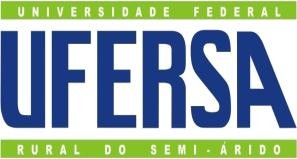 SECRETARIA DOS PROGRAMAS DE PÓS-GRADUAÇÃO PROGRAMA DE PÓS-GRADUAÇÃO EM FITOTECNIAREQUERIMENTO PARA REALIZAÇÃO DE ESTÁGIO DOCÊNCIABR 110 – Km 47 – Bairro Pres. Costa e Silva – Caixa Postal 137CEP 59625-900 – Mossoró – RN – (084) 3315-1724 – Fax (084) 3315-1778Home page: http://www.ufersa.edu.brP E S S O A LNome:Bolsistas: ( )CAPES ( ) CNPq ( )NÃO BOLSISTAMatrícula:	Curso: ( )MESTRADO ( )DOUTORADOE-mail:Orientador do(a) Aluno(a): Orientador do Estágio:Nome:Bolsistas: ( )CAPES ( ) CNPq ( )NÃO BOLSISTAMatrícula:	Curso: ( )MESTRADO ( )DOUTORADOE-mail:Orientador do(a) Aluno(a): Orientador do Estágio:Documentação anexa:( ) Plano de Atividades do Estágio.( ) Conteúdo Programático da Disciplina com Ementa, objetivos, metodologia e referências bibliográficas.( ) Anuência do orientador( ) Concordância do Professor Responsável pela Disciplina.Documentação anexa:( ) Plano de Atividades do Estágio.( ) Conteúdo Programático da Disciplina com Ementa, objetivos, metodologia e referências bibliográficas.( ) Anuência do orientador( ) Concordância do Professor Responsável pela Disciplina.Documentação anexa:( ) Plano de Atividades do Estágio.( ) Conteúdo Programático da Disciplina com Ementa, objetivos, metodologia e referências bibliográficas.( ) Anuência do orientador( ) Concordância do Professor Responsável pela Disciplina.Secretaria:Recebido por: 	Em: 	/ 	/ 	Secretaria:Recebido por: 	Em: 	/ 	/ 	Secretaria:Recebido por: 	Em: 	/ 	/ 	Dados da SolicitaçãoDados da SolicitaçãoVenho, através deste, requerer vaga para realizar estágio de docência na Disciplina			 turma 	,  a  ser  ministrada durante  o 	º semestre letivo do anode 	,  ministrada pelo(a) professor(a) 	, no curso de 		desta Universidade.Assinatura e DataAssinatura e Data................................................................................. Orientador (a)Assinatura e DataAssinatura e Data..................................................................................Orientador (a) de Estágio................................................................................... aluno (a)Assinatura e DataAssinatura e DataMossoró, ................, de ....................................... de .....................Data: 	/ 	/ 	Comunicado(	) Deferido	(	) Indeferidoda Coordenaçãoda Coordenação....................................................................................................Coordenação